25.01. 2019г.  № 434	                                                               Директору ФГБУ «Федеральный центр подготовки спортивного резерва»К.В. ВырупаевуУважаемый Константин Викторович!                 Во исполнение приказа Министерства спорта Российской Федерации от  23 ноября 2017  года  № 1017 «Об утверждении порядка осуществления экспериментальной и инновационной деятельности в области физической культуры и спорта», ГБОУ РС (Я) «Чурапчинская республиканская спортивная средняя школа-интернат олимпийского резерва им. Д.П. Коркина»  направляет Вам отчет о ходе реализации федеральной экспериментальной площадки  по теме: «Создание модели системы непрерывного физкультурного образования и спортивной подготовки олимпийского резерва»  (на примере Республики Саха (Якутия) за  2 полугодие 2018 года, программу и план реализации экспериментальной площадки  на 2019 год.     Приложение: -  №1, Отчет  за 2 полугодие 2018г.,  приложение к отчету;            - №2, План реализации экспериментальной площадки на 2019 г;            - №3, Программа  реализации экспериментальной площадки на 2019 год;             -№4, Целевые индикаторы эффективности его реализации ФЭП на 2018 г.Заместитель директора по НЭР                                             Гуляева А.Н.                                                                  Министерство по физической культуре и спорту Республики Саха (Якутия)Государственное бюджетное общеобразовательное учреждение Республики Саха (Якутия)«Чурапчинская республиканская спортивная средняя  школа-интернат олимпийского резерва имени Д.П. Коркина»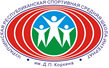 Саха республикатынфизическэй культураҕа уонна спортка министерствотаСаха республикатын государственнай бюджетнай  учрежденията«Д.П.Коркин аатынан Чурапчытааҕы республиканскай спортивнай олимпийскай эрэллэри бэлэмниирорто интернат – оскуола» 678671, с. Чурапча, ул. Спортивная, 6.Тел/факс: 8-411-51-43-206E-mail:sportrSS@churap.ruhttp:www.korkinsport.ru678671, Чурапча сэл., Спортивнай уул.6.Тел/факс: 8 411-51-43-206